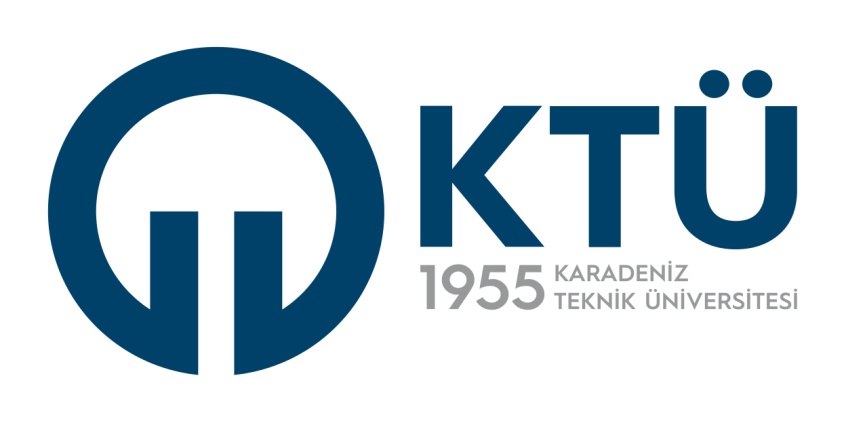 KARADENİZ TEKNİK ÜNİVERSİTESİ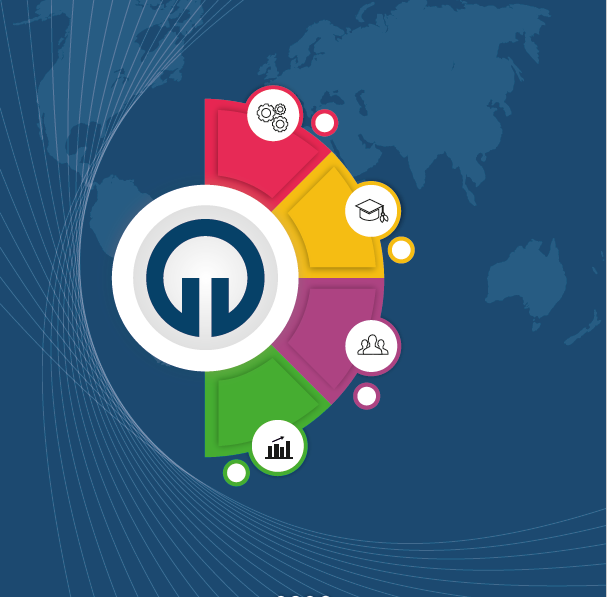 Araklı Ali Cevat Özyurt Meslek Yüksekokulu2021 Birim Faaliyet RaporuİÇİNDEKİLER	ÜST YÖNETİCİ SUNUŞU…………………………………........................…………...I- GENEL BİLGİLERA- Misyon ve Vizyon………………………………...............................................    B- Yetki, Görev ve Sorumluluklar……………………………...............................C- Birime İlişkin Bilgiler…………………………..…..........................................1- Fiziksel Yapı……………………….…………….........................................1.1 Birimin Taşınmazlarının Dağılımı ……………1.2 Birimin Kapalı Alanlarının Dağılımı ……………………….1.3 Eğitim Alanlarının Teknolojik Donanımı …………………………..1.4 Sosyal Alanlar1.5 Hizmet Alanları1.6 Hastane Alanları2- Örgüt Yapısı………………………………….........................................................................3- Bilgi ve Teknolojik Kaynaklar ……………...................................................3.1 Kullanılan Bilişim Sistemleri .......................................................................3.2 Yazılımlar ve Bilgisayarlar.......................................................................3.3 Diğer Bilgi ve Teknolojik Kaynaklar .................................................4- İnsan Kaynakları …………………..…………...........................................................4.1 Akademik Personel4.2 Öğretim Elemanına Düşen Öğrenci Sayısı4.3 Yabancı Uyruklu Akademik Personel4.4Diğer Üniversitelerde Görevlendirilen Akademik Personel4.5 Başka Üniversitelerden Üniversitemizde Görevlendirilen A.Personel4.6 Akademik Personelin Yaş İtibariyle Dağılımı4.7 İdari Personel4.8 İdari Personelin Eğitim Durumu4.9 İdari Personelin Hizmet Süresi4.10 İdari Personelin Yaş İtibarı ile Dağılımı4.11 Personelin Cinsiyet Dağılımı4.12 Sözleşmeli Personel ve İşçiler4.13 Yıllar İtibarı ile Personel Sayılarının Dağılımı5- Sunulan Hizmetler ……………………………..............................................5.1 Eğitim Öğretim Hizmetleri5.2 Sağlık Hizmetleri5.3 Araştırma Hizmetleri5.4 Kültür Hizmetleri5.5 Spor Hizmetleri5.6 Öğrenci Kulüpleri Faaliyetleri5.7 Eğitim Öğretimle İlgili Diğer İdari Faaliyetler5.8 Talep, Şikayet ve  İhbarlar6- İç Kontrol ve Kalite Güvence Sistemi ………………....................................6.1 Yönetim ve İç Kontrol Sistemi6.2 Kalite Güvence SistemiII- AMAÇ ve HEDEFLER A- İdarenin Amaç ve Hedefleri ………………..........................................................B- 2019-2023 Stratejik Plan 2021 Yılı İzleme ve Değerlendirmesi ………………..III- FAALİYETLERE İLİŞKİN BİLGİ VE DEĞERLENDİRMELER A- Mali Bilgiler ……………………………………………………………………1- Bütçe Uygulama Sonuçları ………………................................................1.1 Bütçe Giderleri1.2 Bütçe Giderlerine İlişkin Açıklamalar2- Mali Denetim Sonuçları  ………………………………………...................2.1 İç Denetim2.2 Dış DenetimB- Performans Bilgileri …………………………………………………………… 1- Bilimsel Faaliyet, Bilimsel Yayın ve Fikri Sinai Mülkiyet Hakları Bilgileri ……1.1 Faaliyet Bilgileri1.2 Bilimsel Yayınlar ve Fikri Sinai Mülkiyet Haklarına İlişkin Bilgiler1.3 ÖdüllerIV- KURUMSAL KABİLİYET ve KAPASİTENİN DEĞERLENDİRİLMESİ A- Üstünlükler …………………..........................................................................B- Zayıflıklar  ………………………………………………………..............C- Fırsatlar ……………………………………………………………………..D-Tehditler……………………………………………………………………..V- ÖNERİ VE TEDBİRLER ………………………………………………………..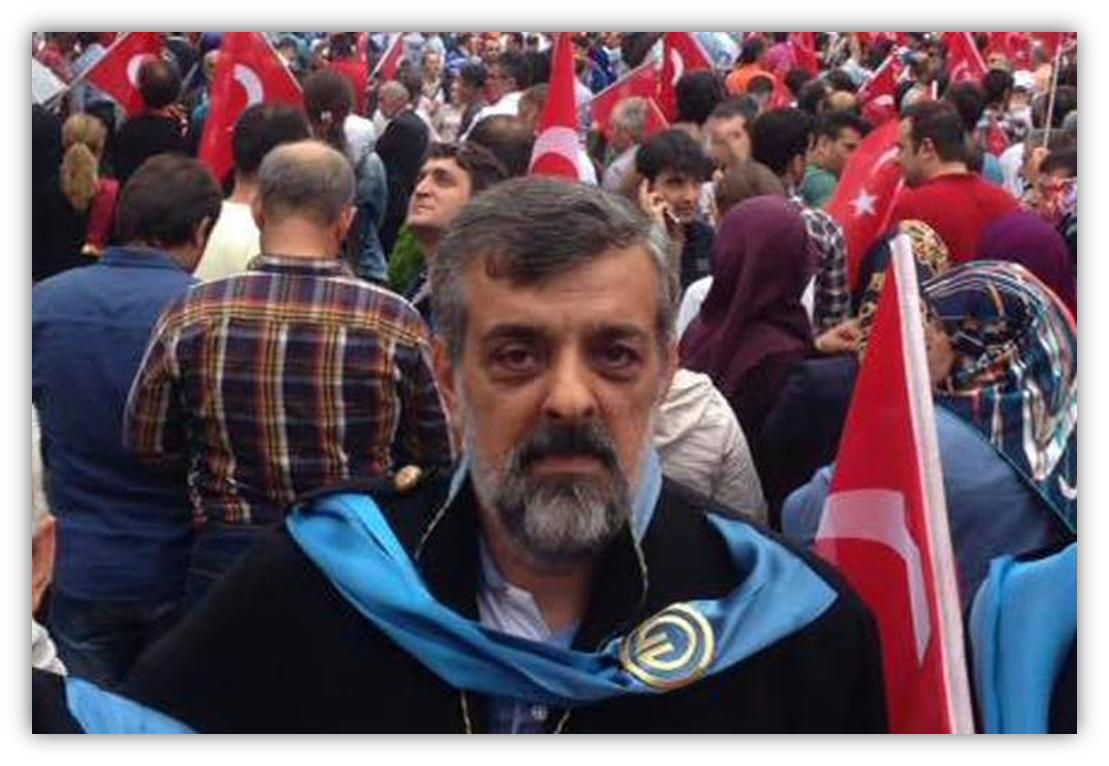 BİRİM YÖNETİCİSİ SUNUŞUSanayi toplumundan bilgi toplumuna geçişi yaşadığımız günümüzde, bütün işletmelerin sahip oldukları en önemli varlıkları beşeri sermayeleridir. Nitelikli işgücüne sahip olan işletmelerin diğerlerine göre daha başarılı olacakları herkesçe kabul edilen bir gerçektir. İşletmelerin ihtiyaç duyduğu kalifiye işgücünün sağlanması mesleki eğitim ve öğretimin yaygınlaştırılması ile mümkün olacaktır.Araklı Ali Cevat Özyurt Meslek Yüksekokulu olarak; bölgesel ve sektörel ihtiyaçlar doğrultusunda programlar açıp, iyi bir mesleki eğitimle, özgüveni yüksek, eleştirel düşünebilen, lider olma özelliğine sahip, bilim ve teknolojiyi etkin bir şekilde kullanabilen, piyasanın istekleri doğrultusunda belli yetkinlik derecesi kazandırılan bireylerin yetiştirilmesi sorumluluğunu üstlenmiş bulunmaktayız.Sürekli iyileşme anlayışını bütün süreçlerinde uygulayan Meslek Yüksekokulumuz, her geçen gün daha iyisini yapabilmenin arayışındadır ve mesleki eğitime küçük de olsa bir katkı verebilmiş olmanın mutluluğunu yaşamaktadır.                                                                                                     Saygılarımla,Dr. Öğr. Üyesi Hasan Çebi BALMeslek Yüksekokulu MüdürüI- GENEL BİLGİLERA- Misyon ve VizyonMisyon	Dünya ve Ülkemizdeki değişim ve gelişmeleri takip eden, sektör ihtiyaçları doğrultusunda ve sektörle iç içe bir eğitim almış, mesleğinde uzman, teknolojiye hakim, insanlığa yararlı,  ahlaklı ve sorumluluk bilinci gelişmiş, belirli mesleklere yönelik nitelikli insan gücü yetiştirmek.Vizyon	Bünyesindeki programlar itibari ile ülkemizdeki meslek yüksekokullar içinde en iyi ilk 10 arasında yer almak. Ulusal değerlerinden ödün vermeden, kamu ve özel sektör ile sürekli işbirliği içerisinde, öncü bir eğitim kurumu olmak.B- Yetki, Görev ve SorumluluklarÜniversitemizin yetki, görev ve sorumlulukları Anayasamızın 30’uncu maddesi, 2547 sayılı Yükseköğretim Kanunu ile diğer ilgili Kanun ve Kanun Hükmünde Kararnamelerde sayılmıştır. 2547 sayılı Yükseköğretim Kanunu’nun 12. maddesinde belirtilen Yükseköğretim Kurumlarının görevleri aşağıda sıralanmıştır.a) Çağdaş uygarlık ve eğitim-öğretim esaslarına dayanan bir düzen içinde, toplumun ihtiyaçları ve kalkınma planları ilke ve hedeflerine uygun eğitim-öğretim, bilimsel araştırma, yayın ve danışmanlık yapmak,b) Kendi ihtisas gücü ve maddi kaynaklarını rasyonel, verimli ve ekonomik şekilde kullanarak, milli eğitim politikası ve Yükseköğretim Kurulu tarafından yapılan plan ve programlar doğrultusunda, ülkenin ihtiyacı olan dallarda ve sayıda insan gücü yetiştirmek,c) Türk toplumunun yaşam düzeyini yükseltici ve kamuoyunu aydınlatıcı bilim verilerini söz, yazı ve diğer araçlarla yaymak,d) Örgün, yaygın, sürekli ve açık eğitim yoluyla toplumun özellikle sanayileşme ve tarımda modernleşme alanlarında eğitilmesini sağlamak,e) Ülkenin bilimsel, kültürel, sosyal ve ekonomik yönlerden ilerlemesini ve gelişmesini ilgilendiren sorunlarını, diğer kuruluşlarla işbirliği yaparak, kamu kuruluşlarına önerilerde bulunmak suretiyle öğretim ve araştırma konusu yapmak, sonuçlarını toplumun yararına sunmak ve kamu kuruluşlarınca istenecek inceleme ve araştırmaları sonuçlandırarak düşüncelerini ve önerilerini bildirmek,f) Eğitim - öğretim ve seferberliği içinde, örgün, yaygın, sürekli ve açık eğitim hizmetini üstlenen kurumlara katkıda bulunacak önlemleri almak,g) Yörelerindeki tarım ve sanayinin gelişmesine ve ihtiyaçlarına uygun meslek elemanlarının yetişmesine ve bilgilerinin gelişmesine katkıda bulunmak, sanayi, tarım ve sağlık hizmetleri ile diğer hizmetlerde modernleşmeyi, üretimde artışı sağlayacak çalışma ve programlar yapmak, uygulamak ve yapılanlara katılmak, bununla ilgili kurumlarla işbirliği yapmak ve çevre sorunlarına çözüm getirici önerilerde bulunmak,h) Eğitim teknolojisini üretmek, geliştirmek, kullanmak, yaygınlaştırmak,i) Yükseköğretimin uygulamalı yapılmasına ait eğitim - öğretim esaslarını geliştirmek, döner sermaye işletmelerini kurmak, verimli çalıştırmak ve bu faaliyetlerin geliştirilmesine ilişkin gerekli düzenlemeleri yapmaktır.Yüksekokulumuz temsilcisi Müdür, Rektör tarafından 3 yıllığına atanır. Müdür çalışmalarında kendisine yardımcı olmak üzere Yüksekokulun aylıklı öğretim elemanları arasından iki kişiyi Müdür Yardımcısı olarak seçer.18.08.2016 tarihinde Müdürlük Görevine atanan Dr. Öğr. Üyesi Hasan Çebi BAL, 2547 sayılı Yükseköğretim Kanununun 20. Maddesi b fıkrası uyarınca yetki ve sorumluluklarına bağlı kalarak görevini sürdürmektedir.Müdür, ayrıca Eğitim-Öğretim faaliyetlerinde istenen hedeflerin tutturulması, öğrencilerin başarısını etkileyen faktörlerin irdelenmesi ve gerekli önlemlerin alınması, güvenlik, akademik, idari ve mali denetim, iç denetim, eğitim ve mali konuların aksamadan yürütülmesinde Rektöre karşı sorumludur.Yüksekokul Kurulu; Müdürün başkanlığında, Müdür Yardımcıları ve Meslek Yüksekokulu oluşturan bölüm veya anabilim dalı başkanlarından oluşur.Yüksekokul Kurulunun GörevleriYüksekokulun eğitim-öğretim bilimsel araştırma ve yayım faaliyetleri ve bu faaliyetlerle ilgili esasları, plan, program ve eğitim-öğretim takvimini kararlaştırmak,Yüksekokul Yönetim Kuruluna üye seçmek,2547 sayılı Kanunla verilen diğer görevleri yapmaktır.Yüksekokul Yönetim Kurulu; Yüksekokul Müdürünün başkanlığında, Müdür Yardımcıları ile müdürce gösterilecek altı aday arasından Yüksekokul Kurulu tarafından üç yıl için seçilecek üç öğretim üyesinden oluşur.Yüksekokul Yönetim Kurulunun GörevleriYüksekokul kurulunun kararları ile tespit ettiği esasların uygulamasında dekana yardımcı olmak,Yüksekokulun eğitim-öğretim, plan ve programları ile takvimin uygulanmasını sağlamak,Yüksekokulun yatırım, program ve bütçe tasarısını hazırlamak,Müdürün Yüksekokul yönetimi ile ilgili getireceği bütün işlerde karar almak,Öğrencilerin kabulü, ders intibakları ve çıkarılmaları ile eğitim-öğretim ve sınavlara ait işlemleri hakkında karar vermek,2547 sayılı Kanunla verilen diğer görevleri yapmaktır.BölümBölümler; Meslek Yüksekokulların amaç, kapsam ve nitelik yönünden bir bütün oluşturan ve ön lisans düzeyini içeren eğitim-öğretim, bilim ve sanat dallarında araştırma ve uygulama yapan birimlerdir.Yükseköğretim kurumları içinde bölüm açılmasına, birleştirilmesine veya kapatılmasına doğrudan veya üniversitelerden gelecek önerilere göre Yükseköğretim Kurulu karar verir.Bölüm BaşkanıBölüm başkanı, bölümün her düzeyde eğitim - öğretim ve araştırmalarından ve bölüme ait her türlü faaliyetin düzenli ve verimli bir şekilde yürütülmesinden sorumludur.Öğretim Görevlileri Öğretim görevlileri; üniversitelerde ve bağlı birimlerinde bu Kanun uyarınca atanmış öğretim üyesi bulunmayan dersler veya herhangi bir dersin özel bilgi ve uzmanlık isteyen konularının eğitim-öğretim ve uygulamaları için, kendi uzmanlık alanlarındaki çalışma ve eserleri ile tanınmış kişiler, süreli veya ders saati ücreti ile görevlendirilebilirler. Öğretim görevlileri, ilgili yönetim kurullarının görüşleri alınarak fakültelerde dekanların, rektörlüğe bağlı bölümlerde bölüm başkanlarının önerileri üzerine ve rektörün onayı ile öğretim üyesi, öğretim üye yardımcısı ve öğretim görevlisi kadrolarına atanabilirler veya kadro şartı aranmaksızın ders saati ücreti veya sözleşmeli olarak istihdam edilebilirler. Öğretim üyesi kadrolarına öğretim görevlileri en çok iki yıl süre ile atanabilirler; bu süre sonunda işgal ettikleri kadroya başvuran öğretim üyesi bulunmadığı ve görevlerine devamda yarar görüldüğü takdirde aynı usulle yeniden atanabilirler. Atanma süresi sonunda görevleri kendiliğinden sona erer. Bunların yeniden atanmaları mümkündür. Bu takdirde ilk atama usulü uygulanır.Yüksekokul SekreteriHer yüksekokulda Yüksekokul Müdürüne bağlı Yüksekokul Sekreteri bulunur. Sekretere bağlı büro ve iç hizmet görevlerini yapmak üzere gerekli görüldüğü takdirde, yeteri kadar müdür ve diğer görevliler çalıştırılır. Bunlar arasındaki iş bölümü Yüksekokul Müdürünün onayından sonra uygulanmak üzere ilgili sekreterce yapılır. Yüksekokul sekreteri oy hakkı olmaksızın kurullarda Raportörlük yapar.C- Birime İlişkin BilgilerKaradeniz Teknik Üniversitesi Rektörlüğüne bağlı olarak Araklı Ali Cevat Özyurt Meslek Yüksekokulu Müdürlüğü, Yüksek Öğretim Kurulu Başkanlığının 28.03.2013 tarihli kararıyla kurulmuştur. Meslek Yüksekokulumuzda Yönetim ve Organizasyon, Mülkiyet Koruma ve  Güvenlik ve Bilgisayar Teknolojisi Bölümleri olmak üzere üç adet bölüm bulunmaktadır.  2015-2016 eğitim-öğretim yılında Yönetim ve Organizasyon Bölümü altında bulunan Lojistik Programı ile öğrenci alımına başlayan Meslek Yüksekokulumuz 10.10.2016 tarihi itibari ile kendi binasında eğitim öğretime başlamıştır. Yüksekokulumuzda 2021 yılında 2 kez Akademik Kurul, 27 kez Yönetim Kurulu toplantısı yapılmıştır.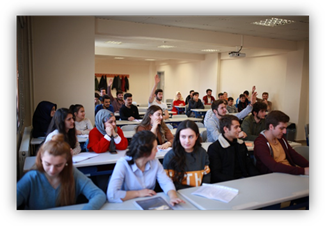 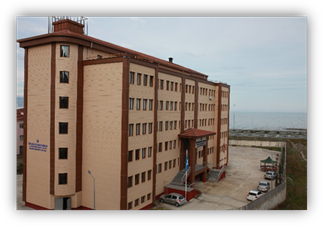 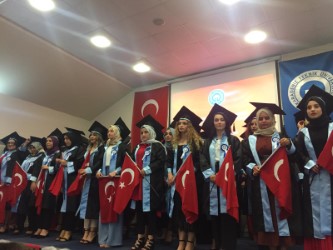 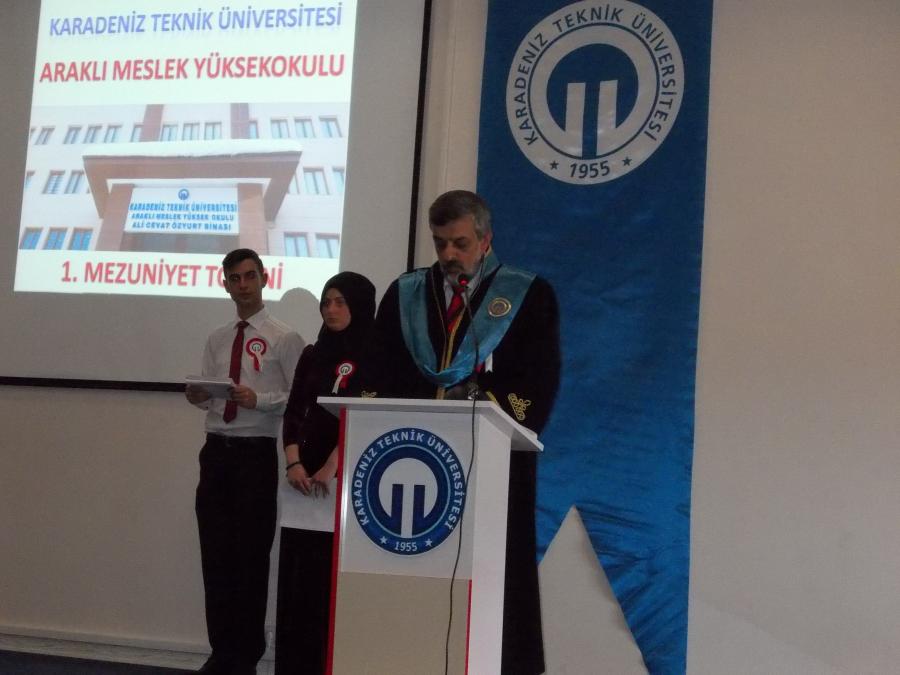 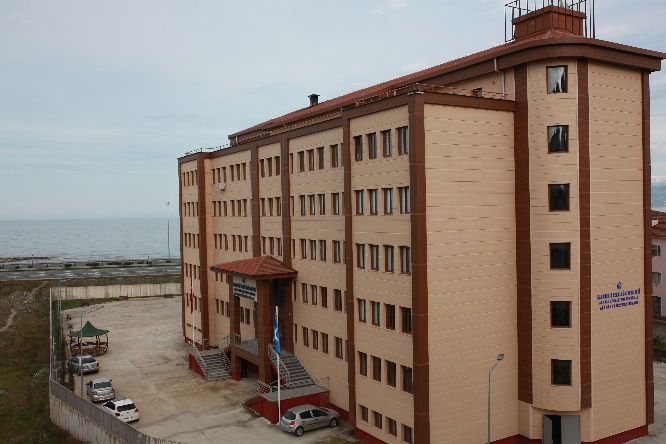 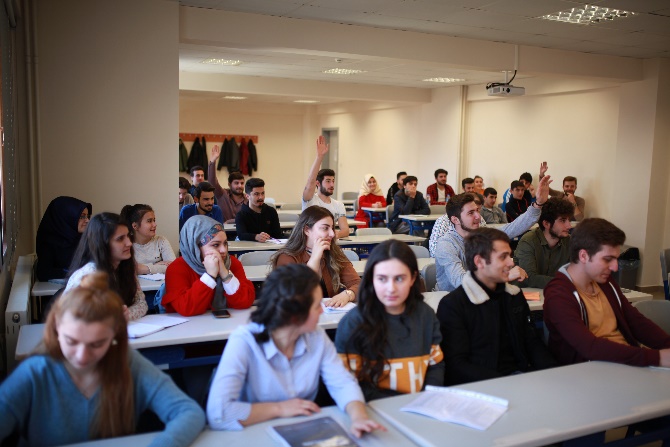 1- Fiziksel Yapı1.1 Araklı Ali Cevat Özyurt Meslek Yüksekokulunun Taşınmazlarının Dağılımı (*)	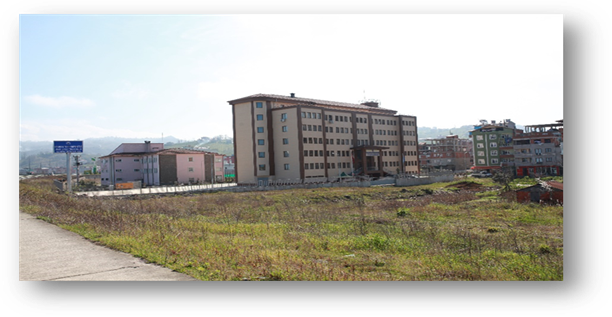 1.2 Kapalı Alanların Dağılımı (*)Birimimize ait eğitim, araştırma, idari, sosyal, sağlık ve diğer hizmet alanların dağılımı aşağıda gösterilmiştir.1.3 Eğitim Alanlarının Teknolojik DonanımıBirimimize ait eğitim alanlarının teknolojik donanımı aşağıda gösterilmiştir.1.4- Sosyal Alanlar1.4.1 Yemekhaneler, Kantinler ve Kafeteryalar1.4.2 Spor Tesisleri1.4.3 Kongre ve Kültür Merkezleri/Çok Amaçlı Salonlar 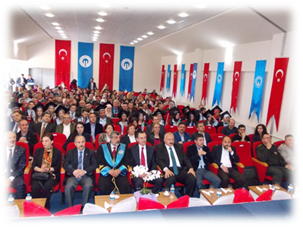 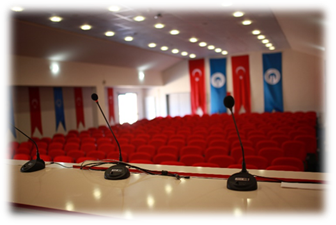 1.5 - Hizmet Alanları1.5.1 Akademik / İdari Personel Hizmet Alanları (*)1.5.2 Kütüphane Hizmet Alanları (*)1.6 Hastane Alanları (*)2- Örgüt Yapısı3 - Bilgi ve Teknolojik Kaynaklar(Birimin bilişim sistemi, bilişim sisteminin faaliyetlere katkısı, karşılaşılan sorunlar, faaliyet raporu döneminde sisteminde yapılan değişiklikler ile e-devlet uygulamalarına yer verilir. Ayrıca birimin bilişim sisteminin diğer birimlerin bilişim sistemleri ile uyumuna ve bilgi paylaşımına ilişkin bilgilere yer verilir.)3.1 Kullanılan Bilişim Sistemleri  (*)3.2 Yazılımlar ve Bilgisayarlar (*)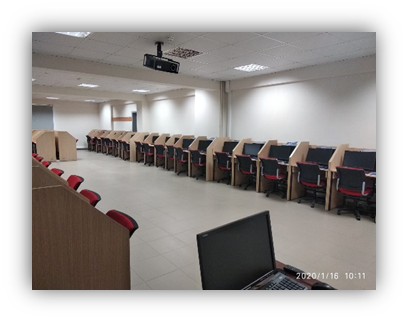 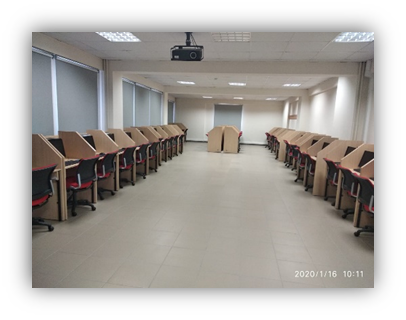 3.3 Diğer Bilgi ve Teknolojik Kaynaklar4- İnsan Kaynakları(*)4.1 Akademik Personel4.2 Öğretim Elemanına Düşen Öğrenci Sayısı4.3  Yabancı Uyruklu Akademik Personel4.4  Diğer Üniversitelerde Görevlendirilen Akademik Personel 4.5  Başka Üniversitelerden Biriminizde Görevlendirilen Akademik Personel4.6  Akademik Personelin Yaş İtibariyle Dağılımı4.7  İdari Personel 4.8  İdari Personelin Eğitim Durumu4.9  İdari Personelin Hizmet Süreleri*Tüm birimler tarafından kendi kadrolarında yer alan sayılara göre düzenlenecek. 4.10  İdari Personelin Yaş İtibariyle Dağılımı4.11  Personelin Cinsiyet Dağılımı4.12 Sözleşmeli Personel ve İşçiler4.13  Yıllar İtibarı ile Personel Sayılarının Dağılımı*Tüm birimler tarafından dolduracaktır.5-Sunulan Hizmetler5.1  Eğitim Öğretim Hizmetleri Lojistik ProgramıGenel Olarak LojistikLojistik, üretilen tüm ürünlerin üretici firmadan son tüketiciye kadar ulaşması sırasında tüm depolama, nakliye, paketleme ve gümrük işlemlerini içerisine alan işlemlerin tümüdür. Günümüzde işletmelerin çevik bir yapıda hareket etmesi, ürün veya hizmetlerini en hızlı şekilde hedef pazarlara sunması gerekmektedir. Bu durum işletmeleri, tedarik, üretim ve dağıtım operasyonlarını bir zincir halinde kabul etmeye sevk etmektedir.  Lojistiğin en önemli unsurlarından olan taşımacılık (karayolu, havayolu, deniz, iç suyolları, demiryolu); ulaşım altyapısı, vasıtaları ve işletmeleri yardımıyla yapılır. Diğer taraftan lojistik; filo yönetimi, depo yönetimi, malzeme elleçleme, sipariş teslimi, lojistik ağ tasarımı, stok yönetimi, talep yönetimi, dış ticaret, sigorta, insan kaynakları, bilişim teknolojileri gibi kavram ve faaliyetleri de içerir. Lojistik, ağırlıklı olarak yük taşımacılığı faaliyetlerini içermekle beraber yolcu taşımacılığı da lojistik faaliyetlerinin bir parçasıdır.Türkiye ekonomisinin son yıllarda yakaladığı yüksek büyüme hızı ile birlikte ihracat ve ithalat rakamlarında önemli artışlar olmuştur. Milli gelirin artmasıyla tüketimde de önemli bir artış olmuş, perakende mağaza zincirleri yaygınlaşmış, yeni marka ve ürünler ortaya çıkmış, bu ürünlerin ülkenin tamamına ulaştırılması ihtiyacı doğmuştur. Bu gelişmelere bağlı olarak lojistik hizmetlerine daha fazla ihtiyaç duyulmaktadır. Lojistik sektörünün gelişmesi ekonomide yaşanan büyümenin bir sonucu olduğu gibi bu büyüme hızının sürdürülebilmesi ve daha ileriye taşınabilmesi için güçlü bir lojistik sektörüne ihtiyaç vardır.Lojistik Mezunlarının İstihdam AlanlarıTicaret Bakanlığı ile Ulaştırma Bakanlığı’nın ilgili birimlerinde istihdam edilebilirler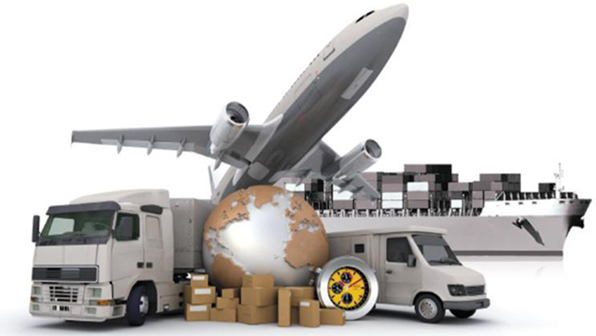 Dış ticaret şirketlerinin lojistik birimleriİletişim ve bilişim şirketlerinin lojistik birimleriKara, hava, deniz, demiryolu taşımacılık şirketleriLojistik Programı İş İmkanlarıDış ticaret departmanlarında,Finans departmanlarında,Lojistik departmanlarında, İthalat ve ihracat firmalarında,Dağıtım sektörü,Depolama sektörü,Gümrükleme sektörü,Uluslararası taşımacılık sektörlerinde iş bulabilme imkanlarına sahiptirler.İş Sağlığı ve Güvenliği Programıİş Sağlığı ve Güvenliği Nedir?İşyerlerinde işin yürütülmesi sırasında çeşitli nedenlerden kaynaklanan sağlığa zarar verebilecek koşullardan korunmak amacıyla yapılan sistemli ve bilimsel çalışmalardır.2021-2022 Eğitim Öğretim Yılında Taban PuanTaban puan: 2302018 – 2020 Yılında Kamuya Alımda Taban Puanlar2018 – 2020 KPSS ile iş sağlığı ve güvenliği önlisans mezunlarından 23 kişi kamuda işe alınmıştır. İşe yerleştirmede;Taban puan: 81Tavan puan: 91İş Sağlığı ve Güvenliği Programı İstihdam Alanları Nelerdir?Programımız öğrencileri 2 yıllık eğitim sonunda, iş sağlığı ve güvenliği teknikeri olarak mezun olmaktadırlar. “İş Sağlığı ve Güvenliği Teknikerleri” ticaret merkezleri, alışveriş merkezleri, yüksek katlı binalar, topluma açık merkezlerde, itfaiyeler, sivil savunma ve benzeri acil durum kuruluşlarında, elektrik dağıtım şirketlerinde, hazır gıda sektöründe, toptan ticaret firmalarında yani tüm kurum, kuruluş ve işletmelerde görev alabilmektedir.  Mezunlarımız, ÖSYM tarafından yapılan iş güvenliği uzmanlığı sınavından 70 puan aldıkları takdirde C sınıfı iş güvenliği uzmanı olabileceklerdir.İş Sağlığı ve Güvenliği Programı İş İmkanları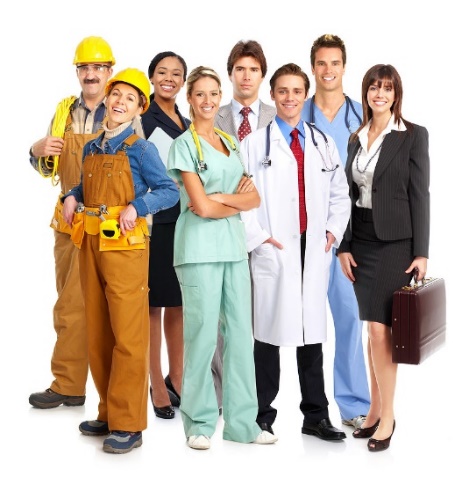 Makine ve Kimya Endüstrisi Kurumu Genel MüdürlüğüÜniversitelerMaden ocaklarıElektrik Üretim Anonim ŞirketiKültür ve Turizm BakanlığıTicaret merkezleriAlışveriş Merkezleriİtfaiye TeşkilatlarıSivil Savunma kuruluşları vb.5.1.1 Eğitim Öğretim Hizmeti Sunan Birimler*Tüm birimler tarafından kendi birimine ilişkin bilgiler esas alınarak güncelenecek. Tablonun diğer kısmı silinebilir.5.1.2 Öğrenci Sayıları (*)*Tüm birimler tarafından dolduracaktır.5.1.3 Yabancı Dil Hazırlık Sınıfı Öğrenci Sayıları*Yabancı dil eğitimi gören öğrenci sayısının toplam öğrenci sayısına oranı (Yabancı dil eğitimi gören I. ve II. Öğretim toplamı/Toplam öğrenci sayısı*100)5.1.4 Öğrenci Kontenjanları ve Doluluk Oranları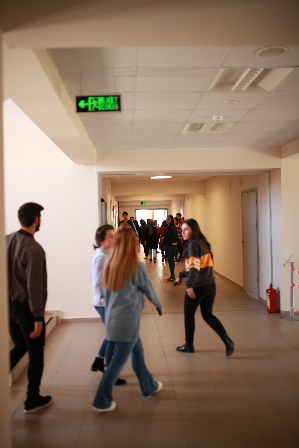 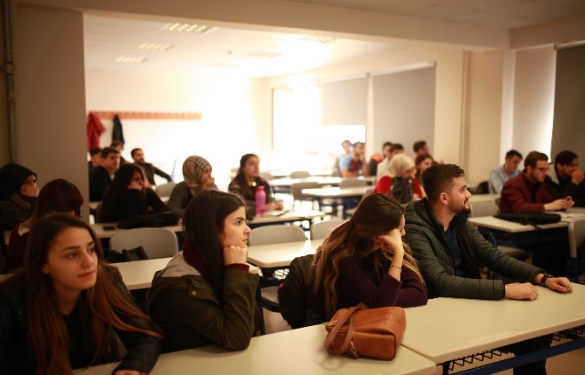 5.1.5 Yüksek Lisans ve Doktora Programları (*)*Tüm Enstitüler tarafından dolduracaktır.5.1.6 Yabancı Uyruklu Öğrenciler(*)5.1.7 Engelli Öğrenci Sayıları*Tüm birimler tarafından dolduracaktır.5.1.8 Mezun Öğrenci Sayıları (2020-2021)5.1.8.1  Kuruluşundan Bugüne Kadar Mezun Öğrenci Sayıları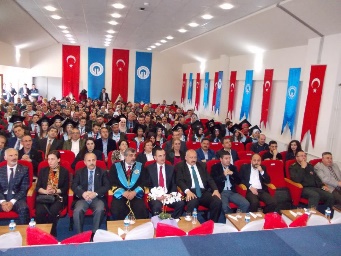 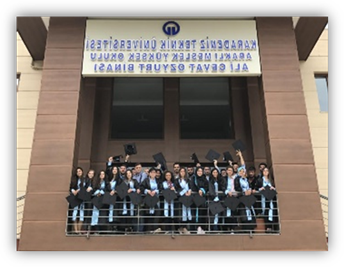 5.1.9 Yatay Geçiş Sayıları5.2 Sağlık Hizmetleri5.3 Araştırma Hizmetleri5.3.1 2021 Yılı BAP Proje Bilgileri (*)5.3.2 2021 Yılında Kabul Edilen BAP Projelerinin Türlerine Göre Dağılımı5.3.3 2021 Yılı Kurum Dışı Proje Bilgileri5.4 Kültür Hizmetleri (*)
*(İlgili Birimler yaptıkları Tiyatro-sahne sanatları,halk oyunları ve konser  gibi kültürel faaliyetler hakkında bilgileri yazabilir.5.5 Spor Hizmetleri *Sağlık Kültür Spor Daire Başkanlığı, Üniversite içi ve Üniversiteler arası sportif etkinlikler, organizasyonlar, başarılar hakkında bilgi verecektir.5.6 Öğrenci Kulüpleri Faaliyetleri5.7  Eğitim Öğretim ve Diğer İdari Faaliyetler17 Kasım 2021 tarihinde Yüksekokulumuz Birim Danışma Kurulu Dış Paydaş toplantısı gerçekleştirildi ve aşağıdaki konular ele alınındı.GÜNDEMÖğrencilerin Yurt ve Barınma SorunuYeni Bölümlerin AçılmasıÖğrencilerin Sosyal hayatı ve Teknik Geziler  Öğrencilerin Staj ve İş İmkanlarıDış Paydaşların Öğrenciler İle BuluşmasıÖğrencilere Salgın ve Uyuşturucu ile Mücadele kapsamında Seminer verilmesi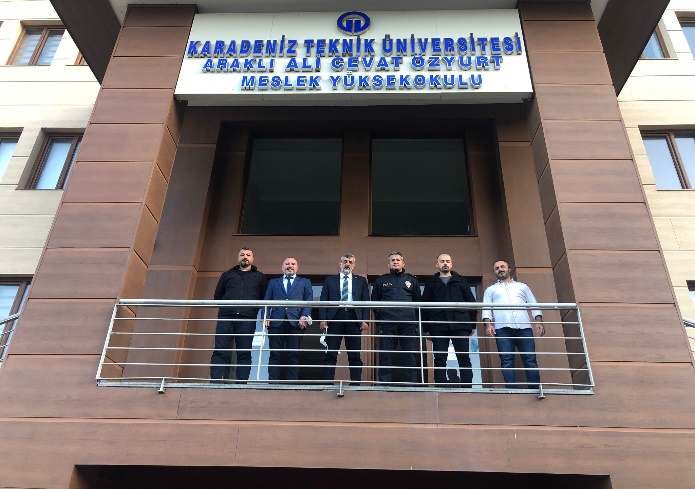 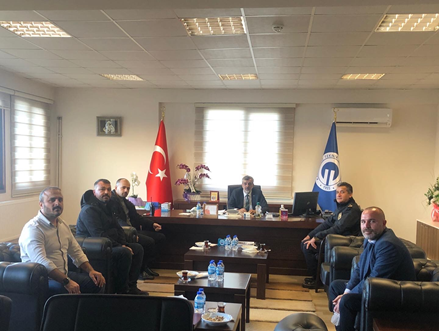 5.8 Talep, Şikayet ve İhbarlar6-İç Kontrol ve Kalite Güvence Sistemi6.1 Yönetim ve İç Kontrol Sistemi6.1.1 İç Kontrol Üniversite İç Kontrol Eylem Planı kapsamında mevcut durum ve 2021 yılındaki yılı içerisinde gerçekleştirilen faaliyetler aşağıdaki tabloda gösterilmiştir.6.1.2  Düzenlenen ve Katılım Gerçekleştirilen EğitimlerBiriminiz tarafından gerçekleştirilen kurumsal veya sadece birim personelinize yönelik kişisel/mesleki gelişim eğitimleri hakkındaÜniversitemiz Memur Akademisi kapsamında gerçekleştirilen eğitimlere ilişkin eğitim konusu, eğitime katılım gerçekleştirren biriminiz personel sayısı bilgileri yazılabilir.6.1.3 Ön Mali KontrolBirimimizce 2021 yılı içerisinde gerçekleştirilen mali işlemlerin tür ve sayılarına ait bilgiler aşağıdaki tabloda gösterilmiştir.*Bütün Harcama Birimleri tarafından KBS, MYS, DMİS gibi sistemlerden oluşturdukları belge sayısı esas alınarak doldurulacaktır. 6.2- Kalite Güvence SistemiKTÜ Kalite Güvence Sistemi Yönergesi kapsamında Birim Kalite Komisyonu teşkil edilmiştir.Üniversitemizin Kurumsal Akreditasyon Programı hazırlıkları kapsamında biriminizce yürütülen faaliyetler,Kalite süreçlerinin iyileştirilmesi (Eğitim-Öğretim, Araştırma Geliştirme,  Toplumsal Katkı ve Yönetim Sistemi) kapsamındaki çalışmalar, Birim Kalite Komisyonunun biriminiz personeline yönelik varsa eğitimler, Mezunlarla yapılan toplantı vb. bilgiler,Alınan iyileştirme kararları hakkında özet bilgiler,  Birim Danışma Kurulu toplantısı yapıldı ise özet bilgi,Kalite Komisyonununuz tarafından alınan Geri bildirim mekanizmaları ve geri bildirim sonucu gerçekleştirmiş olduğunuz faaliyetlerBiriminizce anket çalışması yapılmışsa özet bilgilere yer verilecektir.II- STRATEJİK PLAN AMAÇ ve HEDEFLERKTÜ 2019-2023 Stratejik Planı Amaç ve HedeflerB. 2019-2023 Stratejik Plan 2021 Yılı İzleme ve DeğerlendirmesiÜniversitemizin 2019-2023 Stratejik Planının üçüncü uygulama yılı tamamlanmıştır. Plan içerisinde birimimizin sorumlu olduğu hedefler (göstergelerle izlenen) ile ilgili faaliyetlere ilişkin bilgiler aşağıdaki tabloda verilmiştir.Stratejik Plan Veri Girişi sisteminde Dekanlık/Müdürlük şifresi ile giriş yapıldığında "Birim Karneleri ve Değerlendirme" bölümü esas alınarak, sorumlu olduğunuz göstergelere ilişkin bilgiler girilecektir.Stratejik Plan Veri Girişi sisteminde Dekanlık/Müdürlük şifresi ile giriş yapıldığında "Birim Karneleri ve Değerlendirme" bölümü esas alınarak, sorumlu olduğunuz göstergelere ilişkin bilgiler girilecektir.III- FAALİYETLERE İLİŞKİN BİLGİ VE DEĞERLENDİRMELERA-Mali BilgilerBütçe Uygulama SonuçlarıBütçe GiderleriProgram ve Alt Program Düzeyinde 2021 Bütçe Giderleri * Progrram Bütçe sistemi-Program Bütçe Uygulama-Gider/Gelir Durum Listesi menüsündenhem program/alt program hem de ekonomik kod düzeyinde alınabilir.*% Oranı (Toplam Harcama/Toplam ödenek) X 100 olarak hesaplanacaktır.Ekonomik Düzeyde 2021 Bütçe Giderleri* Progrram Bütçe sistemi-Program Bütçe Uygulama-Gider/Gelir Durum Listesi menüsündenhem program/alt program hem de ekonomik kod düzeyinde alınabilir.* % Oranı (Toplam Harcama/Toplam ödenek) X 100 olarak hesaplanacaktır.1.2. Bütçe Giderlerine İlişkin AçıklamalarMali tablolar için başlangıç ödenekler ve harcamalar I. Öğretim ve II. Öğretim baz alınarak hazırlanmıştır. Birimimize 2021 yılında tahsis edilen 1.521.603,65 TL’nin  1.479.748,29 TLlirası harcanmıştır. Kurumumuzun amaçlarına, belirlenmiş politikalara ve mevzuata uygun olarak faaliyetlerin etkili, ekonomik ve verimli bir şekilde yürütülmesini, varlık ve kaynakların korunmasını, muhasebe kayıtlarının doğru ve tam olarak tutulmasını, malî bilgi ve yönetim bilgisinin zamanında ve güvenilir olarak üretilmesini sağlamak üzere oluşturulan organizasyon, yöntem, süreç ile iç denetimi kapsayan malî ve diğer kontroller yapılmıştır.a)Personel Giderleri :Personel giderleri için başlangıçta ayrılan 1.035.000,00 TL  miktarlık ödeneğe 209.920,50 TL eklenerek toplam 1.244.920,50 liralık bir ödenek tahsis edilmiştir. Bu ödeneğin, 1.244.920,50 TL’si Fakülte/MYO personelinin maaş, ek ders, jüri ücretleri, sosyal haklar vb. giderler için yapılan ödemelerde kullanılmıştır.b)Sosyal Güvenlik Kurumlarına Devlet Primi Giderleri :Birimimizin işveren sıfatıyla, çalışanları için ödenecek sigorta ve sağlık primi ödemeleri ile ilgili ekonomik gider kodunda 137.000,00 TL bütçe başlangıç ödeneği öngörülmüş, yıl  içinde Sosyal Güvenlik Kurumlarına Devlet Primi giderleri ekonomik kodundan yapılan ekleme/düşme işlemleri sonucunda oluşan 162.768,15 TL toplam ödenekten 162.768,15 TL harcama yapılmış,c)Mal ve Hizmet Alımı Giderleri:Birimimizin cari nitelikli giderlerinden olan büro ve kırtasiye malzemesi, su ve temizlik malzemeleri, yakıt, elektrik alımları, laboratuvar malzemeleri, büro ve işyeri demirbaş  onarımları, rutin bakım onarım giderleri, telefon ve haberleşme giderleri, personelimize mevzuatları çerçevesinde ödenen yurtiçi ve yurtdışı geçici ve sürekli görev yolluğu giderleri ile ilgili ekonomik kodunda 114.700,00 TL bütçe başlangıç ödeneği öngörülmüştür.Bütçe yılı içerisinde ihtiyaç duyulan tertiplere toplam 0 TL ekleme işlemi yapılmış; Toplam ödenekten 70.423,64 TL harcanmıştır.2- Mali Denetim Sonuçları 2.1. İç Denetim İç Denetim Birimince hazırlanıp Rektörlük Makamınca onaylanan   2021- 2023 İç Denetim Planı ve  2021 yılı iç denetim programında Birimimizde denetim, danışmanlık ve izleme yapılan alan aşağıdaki gibidir.*2021 yılında denetim programı kapsamında denetlenen veya önceki yıl denetim izlemesi olan birimlerce doldurulacaktır.2.2. Dış Denetim Sayıştay Başkanlığı tarafından Üniversitemizde gerçekleştirilen denetimleri sonucunda hazırlanan denetim raporları ile bulgu/sorgu/İlamlarda biriminiz adına yapılan; bulgu cevabı, sorguya karşılık savunma cevabı vb. bilgiler özet olarak yazılacaktır.B- Performans Bilgileri1- Bilimsel Faaliyet, Bilimsel Yayın ve Fikri Sinai Mülkiyet Hakları Bilgileri 1.1. Faaliyet BilgileriBilimsel Yayınlar ve Fikri Sinai Mülkiyet Haklarına İlişkin BilgilerÜniversitemizin Araştırma Politikası ve  2019-2023 Stratejik planında yer alan “Eğitim-öğretimde kaliteyi geliştirerek değişime ve gelişime açık öğrenciler yetiştirmek ve mezun etmek..” amacı altında yer alan “Öğretim elemanı niteliği artırılacaktır. hedefi doğrultusunda birimimiz akademisyenlerine ait yıllar itibarı ile yayın bilgileri aşağıda sunulmuştur.*Tabloda istenen bilgiler Kütüphane Dokümantasyon Daire Başkanlığından (Beyhan Hanım/Zeki Bey) Biriminiz ve bölümleriniz/programlarınız itibarı ile alınabilir.Üniversitemizin Araştırma Politikası ve  2019-2023 Stratejik planında yer alan “Yenilikçi üretim için araştırma kapasitesini geliştirmek.” amacı altında yer alan “Araştırmacı insan kaynağı geliştirilecektir. hedefi doğrultusunda birimimiz akademisyenlerinin buluşçu ve başvurucu/ ortak olarak bulunduğu Fikri Sinai Mülkiyet Haklarına ilişkin bilgiler aşağıda sunulmuştur.*Tabloda istenen bilgiler Teknoloji Transferi Uygulama Araştırma Merkezinden Biriminiz itibarı ile alınabilir.1.3 Ödüller* Bu gösterge Stratejik plan sisteminde A6.01.05 kodu ile bulunmaktadır.**Bu gösterge Stratejik plan sisteminde A1.04.1 kodu ile bulunmaktadırIV- KURUMSAL KABİLİYET ve KAPASİTENİN DEĞERLENDİRİLMESİ ÜstünlüklerKaradeniz Teknik Üniversitesinin parçası olmak.Sektör deneyimli eğitim kadrosu.İş dünyası ile iyi ilişkilere sahip öğretim elemanları.Mevcut mezunların yarattığı potansiyel.ZayıflıklarÖğrencilerimizin Barınma ve Kantin ihtiyaçlarıYönetim ve Organizasyon Bölümüne bağlı İnsan Kaynakları Programında Öğretim elemanı bulunmadığından öğrenci alımının yapılamamasıBilgisayar Destekli Tasarım ve Animasyon Bölümüne Öğretim elemanı bulunmadığından öğrenci alımının yapılamamasıFırsatlarYüksekokulumuz İlçenin Merkezi bir konumda olmasıYerleşke içerisinde sosyal olanakların bulunmasıYerleşke içerisinde zengin kütüphane olanaklarının bulunmasıTehditlerİlerleyen dönemlerde öğrenci sayımızın artacağından fiziki, eğitici ve personel I sayısının kısıtlı olmasıV- ÖNERİ VE TEDBİRLER(Bu başlık altında, faaliyet yılı sonuçlarından, genel ekonomik koşullar ve beklentilerden hareketle, birimin yapmayı planladığı değişiklik önerilerine, karşılaşabileceği risklere ve bunlara karşı alınması gereken tedbirlere ilişkin genel değerlendirmelere yer verilir.)-------------------------------------------------------------------------------------------------------------------------------------------------------------1237920232631323556Yerleşke AdıMülkiyet Durumuna Göre Taşınmaz Alanı (m2)Mülkiyet Durumuna Göre Taşınmaz Alanı (m2)Mülkiyet Durumuna Göre Taşınmaz Alanı (m2)Toplam (m2)Yerleşke AdıÜniversiteHazine DiğerToplam (m2)Araklı Ali Cevat Özyurt MYO3712,463712,46*Merkez kampüsü dışında olanlar dolduracaktır.adece İdari ve Mali İşler Daire Başkanlığınca doldurulacaktır.*Merkez kampüsü dışında olanlar dolduracaktır.adece İdari ve Mali İşler Daire Başkanlığınca doldurulacaktır.*Merkez kampüsü dışında olanlar dolduracaktır.adece İdari ve Mali İşler Daire Başkanlığınca doldurulacaktır.*Merkez kampüsü dışında olanlar dolduracaktır.adece İdari ve Mali İşler Daire Başkanlığınca doldurulacaktır.*Merkez kampüsü dışında olanlar dolduracaktır.adece İdari ve Mali İşler Daire Başkanlığınca doldurulacaktır.Araklı ali Cevat Özyurt /MYOİDARİ ALANLARİDARİ ALANLARİDARİ ALANLARİDARİ ALANLAREĞİTİM ALANLARIEĞİTİM ALANLARIEĞİTİM ALANLARIEĞİTİM ALANLARIAraklı ali Cevat Özyurt /MYOAKADEMİKAKADEMİKİDARİİDARİDERSLİKDERSLİKAMFİAMFİAraklı ali Cevat Özyurt /MYOMekan Sayısım2Mekan Sayısım2Mekan Sayısım2Mekan Sayısım2Araklı ali Cevat Özyurt /MYOMekan Sayısım2Mekan Sayısım2Mekan Sayısım2Mekan Sayısım2Araklı ali Cevat Özyurt /MYO12330,748482,079818,01Araklı Ali Cevat Özyurt MYOARAŞTIRMA ALANLARIARAŞTIRMA ALANLARIARAŞTIRMA ALANLARIARAŞTIRMA ALANLARIARAŞTIRMA ALANLARIARAŞTIRMA ALANLARIAraklı Ali Cevat Özyurt MYOLABORATUVARLARLABORATUVARLARLABORATUVARLARLABORATUVARLARKÜTÜPHANE(Okuma Salonu)KÜTÜPHANE(Okuma Salonu)Araklı Ali Cevat Özyurt MYOEğitim Labor.Eğitim Labor.Tematik Labor.Tematik Labor.Mekan Sayısım2Araklı Ali Cevat Özyurt MYOMekan Sayısım2Mekan Sayısım2Mekan Sayısım2Araklı Ali Cevat Özyurt MYO1109,35143,07Araklı Ali Cevat Özyurt MYOSOSYAL ALANLARSOSYAL ALANLARSOSYAL ALANLARSOSYAL ALANLARSOSYAL ALANLARSOSYAL ALANLARSOSYAL ALANLARSOSYAL ALANLARAraklı Ali Cevat Özyurt MYOYEMEKHANEYEMEKHANEÖĞRENCİ KULÜPLERİÖĞRENCİ KULÜPLERİKANTİN KAFETERYAKANTİN KAFETERYAKONGRE-KONFERANSKONGRE-KONFERANSAraklı Ali Cevat Özyurt MYOMekan Sayısım2Mekan Sayısım2Mekan Sayısım2Mekan sayısım2Araklı Ali Cevat Özyurt MYO159,301191,41Araklı Ali Cevat Özyurt MYOSAĞLIK ALANLARISAĞLIK ALANLARIDİĞER HİZMET ALANLARIDİĞER HİZMET ALANLARIDİĞER HİZMET ALANLARIDİĞER HİZMET ALANLARIDİĞER ALANLARIDİĞER ALANLARIAraklı Ali Cevat Özyurt MYOSAĞLIKSAĞLIKDEPODEPOARŞİV-ATÖLYE-AMBARARŞİV-ATÖLYE-AMBARSİRKÜLASYON-TESİSAT -wcSİRKÜLASYON-TESİSAT -wcAraklı Ali Cevat Özyurt MYOMekan sayısım2Mekan sayısım2Mekan Sayısım2Mekan Sayısım2Araklı Ali Cevat Özyurt MYO124,77124,81Derslik Sayısı (Anfi+Sınıf), Bilgisayar LaboratuvarıProjeksiyon Cihazı Olan Derslik, Bilgisayar Laboratuvarı sayısıDersliklerde ve Laboratuvarlarda Projeksiyon Cihazı Oranı(Projeksiyon Cihazı Olan Derslik, Laboratuvar Sayısı /Derslik, Laboratuvar Sayısı)*100Derslik Sayısı (Amfi+Sınıf)959/5*100=180Bilgisayar Laboratuvarı ve Ders Verilen Diğer Lab. 111/1*100=100SPOR TESİSLERİSPOR TESİSLERİSPOR TESİSLERİSPOR TESİSLERİSPOR TESİSLERİYerleşkeBölümlerSayısı(adet)Alan (m2)Oturma KapasitesiKapalı TesislerTenis kortuSpor salonuBadminton salonuMasa Tenisi salonu136,99SquashFitnessAçık TesislerVoleybol1162Basketbol1420TenisYüzme HavuzuFutbol stadıMinyatür Futbol sahalarıTOPLAM618,99Birimin AdıKampüs AdıToplantı Salonu,  Konferans Salonu,  Eğitim SalonuToplantı Salonu,  Konferans Salonu,  Eğitim SalonuToplantı Salonu,  Konferans Salonu,  Eğitim SalonuBirimin AdıKampüs AdıSalon AdıAlan (m2)Kapasite (Kişi)Araklı Ali Cevat Özyurt MYOAraklıKonferans Salonu191,41220Sayısı(Adet)Alanı(m2)Kullanan Sayısı (Kişi)Akademik Personel Çalışma Odası      12330,7411İdari Personel Çalışma Odası8482,077Toplam20812,8119Sayısı (Adet)Alanı (m2)Kapasite (Kişi)Bağımsız Çalışma Salonu143,0824Bağımsız Çalışma Salonu (-2)176,9140ToplamBirimlerBilişim Sisteminin AdıKullanıcı SayıMali İşlerHarcama Yönetim Sistemi (HYS)3Mali İşlerKamu Harcama ve Muhasebe Bilişim Sistemi (KBS)3Mali İşler….Yönetim İşleriElektronik Belge Yönetim Sistemi        15Yönetim İşleri…Eğitim İşleriEğitim İşleriCinsiKullanımda OlanKullanımda OlanKullanımda OlanDepoda BulunanToplamCinsiİdari Amaçlı (Adet)Eğitim Amaçlı (Adet)Araştırma Amaçlı (Adet)Depoda BulunanToplamYazılım  (Hazır program, lisans gibi)Masa Üstü Bilgisayar154560Taşınabilir (Dizüstü) Bilgisayar11	Cinsi	İdari Amaçlı(Adet)Eğitim Amaçlı(Adet)Araştırma Amaçlı(Adet)Cinsiİdari Amaçlı(Adet)Eğitim Amaçlı(Adet)Araştırma Amaçlı(Adet)Akıllı TahtaFaks1Projeksiyon10Fotoğraf mak.Slayt makinesiKameralarTepegözTelevizyonlar1EpiskopTarayıcılarBarkot OkuyucuMüzik SetleriBaskı makinesi1MikroskoplarFotokopi makinesi2DVD’lerOptik OkuyucuGüç Kaynağı1201920202021ProfesörDoçentDoktor Öğretim ÜyesiÖğretim Üyeleri ToplamıÖğretim Görevlisi91111Araştırma GörevlisiÖğretim Üyesi Dışındaki Akademik Personel ToplamıGenel Toplam201920202021Bir Öğretim Üyesine Düşen Öğrenci SayısıÖğretim Elemanına Düşen Öğrenci Sayısı269/9=29,88298/11=27,09295/11=26,81Akademik Personelin Yaş İtibariyle DağılımıAkademik Personelin Yaş İtibariyle DağılımıAkademik Personelin Yaş İtibariyle DağılımıAkademik Personelin Yaş İtibariyle DağılımıAkademik Personelin Yaş İtibariyle DağılımıAkademik Personelin Yaş İtibariyle DağılımıAkademik Personelin Yaş İtibariyle Dağılımı21-25 Yaş26-30 Yaş31-35 Yaş36-40 Yaş41-50 Yaş51- ÜzeriKişi Sayısı5412Yüzde%42%33%8%17 Hizmet SınıflarıKadrosu Biriminizde Bulunup aynı zamanda Biriminizde Çalışan Personel Sayısı13/b-4 ile Biriminizde Görevlendirilen Personel SayısıGenel İdari Hizmetleri13Teknik Hizmetleri SınıfıSağlık Hizmetleri SınıfıYardımcı Hizmetler SınıfıToplam :13Kadrosu Biriminizde Bulunan İdari Personelin Eğitim DurumuKadrosu Biriminizde Bulunan İdari Personelin Eğitim DurumuKadrosu Biriminizde Bulunan İdari Personelin Eğitim DurumuKadrosu Biriminizde Bulunan İdari Personelin Eğitim DurumuKadrosu Biriminizde Bulunan İdari Personelin Eğitim DurumuKadrosu Biriminizde Bulunan İdari Personelin Eğitim DurumuKişi SayısıİlköğretimLiseÖn lisansLisansYüksek Lisans ve DoktaraKişi Sayısı1Yüzde%100Kadrosu Biriminizde Bulunan İdari Personelin Hizmet SüresiKadrosu Biriminizde Bulunan İdari Personelin Hizmet SüresiKadrosu Biriminizde Bulunan İdari Personelin Hizmet SüresiKadrosu Biriminizde Bulunan İdari Personelin Hizmet SüresiKadrosu Biriminizde Bulunan İdari Personelin Hizmet SüresiKadrosu Biriminizde Bulunan İdari Personelin Hizmet SüresiKadrosu Biriminizde Bulunan İdari Personelin Hizmet Süresi1 – 3 Yıl4 – 6 Yıl7 – 10 Yıl11 – 15 Yıl16 – 20 Yıl21 - ÜzeriKişi Sayısı1Yüzde	%100Kadrosu Biriminizde Bulunan İdari Personelin Yaş İtibariyle DağılımıKadrosu Biriminizde Bulunan İdari Personelin Yaş İtibariyle DağılımıKadrosu Biriminizde Bulunan İdari Personelin Yaş İtibariyle DağılımıKadrosu Biriminizde Bulunan İdari Personelin Yaş İtibariyle DağılımıKadrosu Biriminizde Bulunan İdari Personelin Yaş İtibariyle DağılımıKadrosu Biriminizde Bulunan İdari Personelin Yaş İtibariyle DağılımıKadrosu Biriminizde Bulunan İdari Personelin Yaş İtibariyle DağılımıKişi Sayısı21-25 Yaş26-30 Yaş31-35 Yaş36-40 Yaş41-50 Yaş51- ÜzeriKişi Sayısı1Yüzde%100Kadrosu Biriminizde Bulunan Kadın Erkek Personel Dağılımı Sayıları Kadrosu Biriminizde Bulunan Kadın Erkek Personel Dağılımı Sayıları Kadrosu Biriminizde Bulunan Kadın Erkek Personel Dağılımı Sayıları Kadrosu Biriminizde Bulunan Kadın Erkek Personel Dağılımı Sayıları Kadrosu Biriminizde Bulunan Kadın Erkek Personel Dağılımı Sayıları Kadrosu Biriminizde Bulunan Kadın Erkek Personel Dağılımı Sayıları KadınErkekToplamK %E %Akademik Personel5712%42%58İdari Personel11%100TOPLAM5813%38%62Personel Sınıfı2019 Yılı2020 Yılı2021 YılıAkademik Personel91111Yabancı Uyruklu Akademik Personelİdari Personel454Sözleşmeli PersonelSürekli İşçiler111Sürekli İşçiler (696 KHK)898TOPLAM222624 BölümProgramKuruluş TarihiYönetim ve Organizasyon   Lojistik Programı   Lojistik Programı   Lojistik Programı02.10.201302.10.2013Mülkiyet Koruma ve Güvenlik   İş Sağlığı ve Güvenliği Programı   İş Sağlığı ve Güvenliği Programı   İş Sağlığı ve Güvenliği Programı05.10.201705.10.2017Bilgisayar TeknolojisiBilgisayar Destekli Tasarım ve AnimasyonBilgisayar Destekli Tasarım ve AnimasyonBilgisayar Destekli Tasarım ve Animasyon13.01.202113.01.2021Fakülte/MYO Program AdıEğitim SüresiAli Cevat ÖZYURT MYOİş Sağlığı ve Güvenliği2Ali Cevat ÖZYURT MYOLojistik2I. ÖğretimErkek139139I. ÖğretimKız156156I. ÖğretimToplam295295II. ÖğretimErkekII. ÖğretimKızII. ÖğretimToplamUzaktan EğitimErkekUzaktan EğitimKızUzaktan EğitimToplamToplam ErkekToplam Erkek139139Toplam KızToplam Kız156156Genel ToplamGenel Toplam295295 Bölüm/ProgramGenel KontenjanToplam YerleşenEk KontenjanToplam Kayıt OlanDoluluk OranıYönetim ve Organizasyon Bölümü/ Lojistik Programı6262662%100Mülkiyet Koruma ve Güvenlik Bölümü/ İş Sağlığı ve Güvenliği Programı5757856%98,25Yabancı Uyruklu Öğrencilerin Sayısı ve BölümleriYabancı Uyruklu Öğrencilerin Sayısı ve BölümleriYabancı Uyruklu Öğrencilerin Sayısı ve BölümleriYabancı Uyruklu Öğrencilerin Sayısı ve BölümleriBölümKızErkekToplamYönetim ve Organizasyon Bölümü/Lojistik Programı22Toplam22Engel TürüEngel TürüErkekErkekKızToplamGörme EngelliGörme Engelliİşitme Engelliİşitme EngelliKronik EngelliKronik EngelliFiziksel EngelliFiziksel EngelliDil ve Konuşma EngelliDil ve Konuşma EngelliDikkat EksikliğiDikkat EksikliğiDiğerDiğerFakültelerYüksekokullarEnstitülerEnstitülerMeslek YüksekokullarToplamFakültelerYüksekokullarYükseklisansDoktoraMeslek YüksekokullarToplamI. Öğretim7979II. ÖğretimUzaktan EğitimToplam7979Bölüm/ProgramKızErkekToplamYönetim ve Organizasyon Bölümü/Lojistik Programı6862130Mülkiyet Koruma ve Güvenlik Bölümü/İş Sağlığı ve Güvenliği Programı5350103Toplam121112233Bölüm/ProgramYatay GeçişMerkezi Yatay GeçişMerk. Yatay Geçiş veYatay GeçişKurum İçiBölüm/ProgramGelenGelenGidenGeçiş yapanYönetim ve Organizasyon Bölümü/Lojistik Programı2Mülkiyet Koruma ve Güvenlik Bölümü/İş Sağlığı ve Güvenliği Programı1Toplam3Tiyatro ve Oyunlar.Tiyatro ve OyunlarTiyatro ve OyunlarKonser ve MüzikalKonser ve MüzikalKonser ve MüzikalGösteriGösteriGösteriGösteriSöyleşiSöyleşiSöyleşiCİMER/DENETLEME KURULU/REKTÖRLÜK/BÖLÜMCİMER/DENETLEME KURULU/REKTÖRLÜK/BÖLÜMCİMER/DENETLEME KURULU/REKTÖRLÜK/BÖLÜMAçıklamaÖğrenciPersonelDiğerŞikayetTalep/Öneri/Bilgi2Değerlendirildi. Sonuçladırıldı.İhbarTOPLAMSTANDARTLARGERÇEKLEŞTİRİLEN EYLEMLERKONTROL ORTAMIStandart 1: Etik Değerler ve DürüstlükYıl içerisinde yeni atanarak göreve başlayan …akademik  personele “Etik Sözleşme” imzalatılarak özlük dosyalarına konuldu.Etik İlkeler güncellenerek  WEB sayfasına  konuldu.KONTROL ORTAMIStandart 2: Misyon, Organizasyon Yapısı ve GörevlerÜnvan bazlı (Bölüm başkanı, Daire Başkanı, Şube Müdürü, Memur vb. )“görev tanımı” tebliğ edildi.Organizasyon yapısı, güncellenerek duyuruldu.KONTROL ORTAMIStandart 3: Personelin Yeterliliği ve PerformansıPersonelin yeterliliği ve performansını arttırmak amacıyla Genel Sekreterlik tarafından düzenlenen Memur Akademisi eğitim programlarına personelin katılımı sağlandı.2021 yılı içersinde Birimimizde görevli 2 personel Görevde Yükselme ve Ünvan Değişikliği sınavına başvurmuştur.KONTROL ORTAMIStandart 4: Yetki Devri (Yetki Devretme, İmza Yetkisi)İmza Yetkisi: Yüksekokul Sekreteri özlük hakları, öğrenci transkriptleri, ders planları, diploma gibi belgelerinin aslı gibi yapıp imzalanma yetkisi verildi.RİSK DEĞERLENDİRME Standart 5: Planlama ve Programlama2019-2023 dönemi stratejik plan için, veri girişi düzenli olarak yapılmıştır, birimimiz sorumluluğunda olan hedeflere ilişkin birim içi değerlendirme toplantıları gerçekleştirilmiştir.RİSK DEĞERLENDİRME Standart 6: Risklerin Belirlenmesi ve DeğerlendirilmesiÜniversitemizRisk Strateji Belgesi hazırlık çalışmalarına katkı verilmiş olup, Birimimiz Birim Risk Koordinatörü ve Risk Değerlendirme Çalışma Grubu oluşturulmuş/güncellenmiştir. Risk tespiti ve değerlendirme çalışmaları yapılmış/yapılmaktadır. Risk kayıt formu oluşturulmuş ve riskler raporlanmıştır.KONTROL FAALİYETLERİ Standart 7: Kontrol Stratejileri ve YöntemleriBirimimizin yılı bütçesi; birim bütçe tavanları, önceki yıl harcamaları, hizmet genişlemeleri ve personel/öğrenci sayıları varsa bütçe gelir tahminleri esas alınarak yapılmıştır.Süreç ve risk değerlendirme çalışmalarını desteklemek amacıyla ….. yeni iş akışı hazırlanarak web sayfasına konuldu.Birimlerimimiz Harcama Yetkililerince Taşınır Yönetim hesabı hazırlık kapsamında yıl sonu sayımı yapılmakta ve ilgili tutanaklar tutulmaktadır.KONTROL FAALİYETLERİ Standart 8: Prosedürlerin Belirlenmesi Genel Sekterlik Koordinatörlüğünde hazırlınan prosedürlere birimimiz hazırlanarak yayımlandı.KONTROL FAALİYETLERİ Standart 9: Görevler Ayrılığı2021 yılında mali karar ve işlemlerin onaylanması, uygulanması, kaydedilmesi ve kontrol edilmesi görevleri mevcut personel arasında paylaştırılarak, yeni Piyasa Fiyat Araştırma Komisyonu,  Demirbaş ve Sarf Malzemesi Muayene ve Kabul Komisyonu ile  Taşınır Sayım Kurulu oluşturuldu/güncellendi.KONTROL FAALİYETLERİStandart 10: Hiyerarşik KontrollerYıl içerisinde yapılan toplam 4 adet yazılı talep, öneri, şikayet ve ihbar incelendi, 4 tanesi sonuçlandırıldı. KONTROL FAALİYETLERİStandart 11: Faaliyetlerin SürekliliğiVekil Personel Listesi güncellendi, personele duyuruldu. KONTROL FAALİYETLERİStandart 12: Bilgi Sistemleri KontrolleriVeri kaybına karşı bilgileri yedekleme ve lisanslı virüs programı (ESET ENDPOINT SECURITY) kullanma gibi koruyucu tedbirler alındı. Bilgi sistemlerini kullanacak, veri girişi yapacak uygun personele görevleri resmi yazı ile bildirildi.Görevden ayrılan, veya görev yeri değişen personelin yetkileri kaldırıldı, yeni göreve başlayanlara yetki verildi.Yeni uygulamaya giren bilgi sistemleri için de uygun personele yetki verildi.BİLGİ VE İLETİŞİMStandart 13: Bilgi ve İletişimÜniversitemiz tarafından ve diğer kamu kurumları tarafından geliştirilen lisanslı yazılımların yetki verilen kişiler tarafından kullanılması sağlandı.Birim web sayfamızın sürekli olarak güncel tutulmasının sağlayacak şekilde very giriş sorumluları tanımlanmış ve web güncelliğinde güvence sağlanmıştır.Üniversitemnizde kullanılan personel/öğrenci sayısı gibi yazılımların entegrasyonu ile birimimize ait veriler yetki sınırları dsahilinde takip edilebilmektedir. BİLGİ VE İLETİŞİMStandart 14: RaporlamaBirimimize ait faaliyet raporu, vb. raporlar web sayfasından yayımlanarak, kamuoyu ile paylaşıldı.2019-2023 Stratejik Planında birimimiz sorumluluğunda yer alan hedeflerin gerçekleşme sonuçları da birimimzce değerlendirilmekte ve faaliyet raporu ile raporlanmaktadır.BİLGİ VE İLETİŞİMStandart 15: Kayıt ve Dosyalama SistemiELEKTRONİK BELGE YÖNETİM SİSTEMİ (EBYS)  ile 2021 yılı içerisinde Fakülte/MYO 472 kurum içi yazışma yapıldı. 2021 yılında “Memur Akademisi“ kapsamında yapılan EBYS ve Resmi Yazışma Esasları konulu eğitimlere personelimizin katılımı sağlanmıştır.BİLGİ VE İLETİŞİMStandart 16: Hata, Usulsüzlük ve Yolsuzlukların BildirilmesiMali konularla ilgili olarak 63 işlem gerçekleştirildi.Geri bildirim araçlarından “Bize Yazın“ arayüzü ile birimimize ulaşan …… kadar şikayet, görüş sınıflandırılarak ilgili birimlerce değerlendirilmiştir.İZLEMEStandart 17: İç Kontrolün DeğerlendirilmesiÜnirsite tarafından yapılan personel/ öğrenci anketine personelin ve öğrencinin katılımını sağlamak için gerekli duyuru ve bilgilendirmeler yapılmış. Uyum eylem planı kapsamında yürütülen faaliyetler bu raporla paylaşıldı.İZLEMEStandart 18: İç DenetimİÇ DENETİM: 2021 yılı içerisinde Fakültede/ MYO da herhangi bir denetim veya izleme faaliyeti yapıldı/yapılmadı.Yapıldı ise, bulgular ve izleme sonuçları özetlenecek. DIŞ DENETİM: 2020 yılında gerçekleştirilen …..mali işlemle ilgili Sayıştay Denetçileri tarafından herhangi bir sorgu alınmadı.EĞİTİMİN ADIKATILAN PERSONEL SAYISIİşyerinde Psikolojik Baskı3Faaliyet Raporu Hazırlanırken Dikkat Edilecek Hususlar3Yükseköğretim Kanunu, Yükseköğretim Personel Kanunu3Program Bütçe Sistemine Giriş3Resmi Yazışma Esasları, Taşınır Mal Yönetmeliği3Elektronik Belge Yönetim Sistemi3Ön Lisans ve Lisans Eğitim-Öğretim Yönetmeliği, Kamu Mali Yönetimi ve Kontrol Kanunu, İç Kontrol, Bilgi Edinme Hakkı Kanunu, Yükseköğretim Kurumları İdari Teşkilatı3Kişisel Verileri Koruma Kurumu ve Türkiye'de Kişisel Verilerin KorunmasıKurum Dışından Proje Alan Öğretim Üyelerinin Tahakkuk ve Diğer İşlemleri için Oryantasyon Programı EğitimiKişisel Verileri Koruma Kurumu ve Türkiye'de Kişisel Verilerin KorunmasıDiksiyon, Güzel Konuşma ve Hitap3Hızlı ve Doğru Karar Verme3Word ÖğreniyorumSivil SavunmaExcel ÖğreniyorumSatın Alma İşlemlerinde Dikkat Edilecek Hususlar3PowerPoint Öğreniyorum3İlk Yardım3Anlayarak ve Hızlı Okuma TeknikleriAnayasa, Kişisel Hak ve HürriyetlerDavranış Bozuklukları32022 Yılı Bütçe Hazırlık EğitimiTürkçeyi Doğru Kullanma3Öfke YönetimiDilekçe Hakkı ve Bu Hakkın Kullanılması, Bilgi Edinme Kanunu3İdari Para Cezaları, Beyanname Verme Süreleri, Döner Sermaye3Afet Farkındalık Eğitimi3Öğrenci Staj Yönetim Sistemi Bilgilendirme Toplantısı3Türkiye'de Göç Hareketliliği: Mevcut Durum ve DeğerlendirmelerSatın Alma ModülüAile İçi Şiddet Farkındalık Eğitim3Doğrudan Temin - Satın Alma Online Teklif Verme ve Değerlendirme Eğitimi3Temel İş Sağlığı ve Güvenliği Eğitimi24İŞLEMSAYIİŞLEMSAYIİŞLEMSAYIMaaş12MesaiTelefon11Ek Ders3Satın Alma2Jüri ÖdemesiYolluk12Hakediş DosyasıDöner Sermaye Ödemesi AMAÇ VE HEDEFLERAmaç 1- Eğitim-öğretimde kaliteyi geliştirerek değişime ve gelişime açık öğrenciler yetiştirmek ve mezun etmek.Amaç 1- Eğitim-öğretimde kaliteyi geliştirerek değişime ve gelişime açık öğrenciler yetiştirmek ve mezun etmek.AMAÇ VE HEDEFLERHedef 1. 1Eğitim programlarının niteliği geliştirilecektir.AMAÇ VE HEDEFLERHedef 1. 2Eğitim-öğretim altyapısı iyileştirilecektir.AMAÇ VE HEDEFLERHedef 1. 3Öğretim elemanı niteliği artırılacaktır.AMAÇ VE HEDEFLERHedef 1. 4Öğrenci niteliği artırılacaktır.AMAÇ VE HEDEFLERAmaç 2- Yenilikçi üretim için araştırma kapasitesini geliştirmek.Amaç 2- Yenilikçi üretim için araştırma kapasitesini geliştirmek.AMAÇ VE HEDEFLERHedef 2. 1Girişimcilik ve yenilikçilik kültürü ile sanayi iş birliği geliştirilecektir.AMAÇ VE HEDEFLERHedef 2. 2Araştırmacı insan kaynağı geliştirilecektir.AMAÇ VE HEDEFLERHedef 2. 3Araştırma altyapısı geliştirilecektir.AMAÇ VE HEDEFLERHedef 2. 4Uygulama ve Araştırma Merkezleri daha etkin hâle getirilecektir.AMAÇ VE HEDEFLERAmaç 3- Kurumsal kapasiteyi artırmak ve kurumsal kültürü yaygınlaştırmak.Amaç 3- Kurumsal kapasiteyi artırmak ve kurumsal kültürü yaygınlaştırmak.AMAÇ VE HEDEFLERHedef 3. 1Kurumsal memnuniyet ve aidiyet duygusu geliştirilecektir.AMAÇ VE HEDEFLERHedef 3. 2Mezunlarla iletişim ve iş birliği güçlendirilecektir.AMAÇ VE HEDEFLERHedef 3. 3Kalite kültürü yaygınlaştırılacaktır.AMAÇ VE HEDEFLERAmaç 4- Toplumsal sorunlara duyarlı ve çözüm odaklı üniversite olmak.Amaç 4- Toplumsal sorunlara duyarlı ve çözüm odaklı üniversite olmak.AMAÇ VE HEDEFLERHedef 4. 1Toplumsal sorunlara yönelik faaliyetler artırılacaktır.AMAÇ VE HEDEFLERHedef 4. 2Bilginin topluma yayılması artırılacaktır.AMAÇ VE HEDEFLERHedef 4. 3Sağlık alanında tanı, tedavi ve bakım süreçlerinde hizmet kalitesi artırılacaktır.AMAÇ VE HEDEFLERAmaç 5- UluslararasılaşmakAmaç 5- UluslararasılaşmakAMAÇ VE HEDEFLERHedef 5. 1Değişim programları etkin hale getirilecektir.AMAÇ VE HEDEFLERHedef 5. 2Uluslararası iş birliği süreçleri geliştirilecektir.AMAÇ VE HEDEFLERHedef 5. 3Yabancı dilde eğitim veren programların sayısı artırılacaktır.AMAÇ VE HEDEFLERHedef 5. 4Uluslararası görünürlülük daha da artırılacaktır.Amaç1-Eğitim-öğretimde kaliteyi geliştirerek değişime ve gelişime açıköğrencileryetiştirmek ve mezun etmek.Amaç1-Eğitim-öğretimde kaliteyi geliştirerek değişime ve gelişime açıköğrencileryetiştirmek ve mezun etmek.Amaç1-Eğitim-öğretimde kaliteyi geliştirerek değişime ve gelişime açıköğrencileryetiştirmek ve mezun etmek.Eğitim programlarının niteliği geliştirilecektir.20202021Akredite olan lisans programlarının toplam lisans program içindeki oranı (Akreditasyon)Disiplinlerarası lisansüstü program sayısıMüfredatları konu alan dış paydaşlarla yapılan toplantı sayısıEğitim-öğretim altyapısı iyileştirilecektir.Öğrenci serbest çalışma alanı (m²)  191262Öğretim elemanı niteliği artırılacaktır.Öğretim üyesi başına düşen yayın (SCI, SSCI-exp, AHCI) sayısıEğiticilerin eğitimine katılan öğretim üyesi sayısıYurtdışı bilimsel etkinlikler için yapılan akademisyen görevlendirme sayısıÖğrenci niteliği artırılacaktır.Kurum dışı ödüllendirilen öğrenci sayısıÖğrencilerin kişisel ve mesleki gelişimlerine yönelik düzenlenen etkinlik sayısı1Öğrenciler tarafından (Ön lisans, lisans, lisansüstü) başvuru yapılan kurum dışı proje sayısıAmaç 2- Yenilikçi üretim için araştırma kapasitesini geliştirmek.Amaç 2- Yenilikçi üretim için araştırma kapasitesini geliştirmek.Amaç 2- Yenilikçi üretim için araştırma kapasitesini geliştirmek.Girişimcilik ve yenilikçilik kültürü ile sanayi işbirliği geliştirilecektir.Üniversite-Sanayi İş birliği kapsamında yapılan proje sayısı (içerisinde bir sanayi kuruluşunun yer aldığı TÜBİTAK, AB, Bakanlıklar, kontratlı ve benzeri projeler)Üniversite-Sanayi İş birliği kapsamında yürütülen lisansüstü tez sayısıAraştırmacı insan kaynağı geliştirilecektir.Kamu kurumları veya özel sektör tarafından fonlanan toplam kurum dışı proje sayısı (TÜBİTAK, AB, DOKA, DOKAP, TAGEM, Sektör Kontratlı, Bakanlık, BAP 08 ve benzeri)Lisansüstü (tezli yüksek lisans +doktora) öğrenci sayısının toplam öğrenci (ön lisans, lisans, tezli ve tezsiz yüksek lisans ile doktora) sayısına oranıYıllık (ulusal + uluslararası) patent belge sayısıYÖK 100/2000 doktora burs programına kayıtlı öğrenci sayısıAraştırma altyapısı geliştirilecektir.Akredite olan altyapı (laboratuvar vb.) sayısı1Kurum dışı destek, bağış vb. katkı alan altyapı (UYGAR, laboratuvar vb.) sayısıKütüphane veri tabanı sayısı388388Kurum içi (BAP) desteklenen altyapı proje sayısıUygulama ve Araştırma Merkezleri (UYGAR) daha etkin hâle getirilecektir.UYGAR’lar tarafından yapılan etkinlik (eğitim, seminer, konferans) sayısıUYGAR’lar tarafından yürütülen (kurum içi veya kurum dışı) proje sayısıAkredite olan veya Kalite Belgesi alan UYGAR sayısıUYGAR’lar tarafından dış paydaşlarla yapılan toplantı/ziyaret sayısıKurumsal kapasiteyi artırmak ve kurumsal kültürü yaygınlaştırmak.Kurumsal kapasiteyi artırmak ve kurumsal kültürü yaygınlaştırmak.Kurumsal kapasiteyi artırmak ve kurumsal kültürü yaygınlaştırmak.Kurumsal memnuniyet ve aidiyet duygusu geliştirilecektir.Personeli bir araya getiren sosyal etkinlik sayısıMezunlarla iletişim ve işbirliği güçlendirilecektir.Mezunlarla yapılan toplantı sayısıToplumsal sorunlara duyarlı ve çözüm odaklı üniversite olmak.Toplumsal sorunlara duyarlı ve çözüm odaklı üniversite olmak.Toplumsal sorunlara duyarlı ve çözüm odaklı üniversite olmak.Toplumsal sorunlara yönelik faaliyetler artırılacaktır.Belirli gün ve haftalara yönelik yapılan etkinlik sayısıDezavantajlı gruplara yönelik yürütülen faaliyet sayısıBilginin topluma yayılması artırılacaktır.Sürekli Eğitim Uygulama ve Araştırma Merkezi tarafından topluma yönelik yürütülen eğitim sayısıUzaktan EğitimUygulama ve Araştırma Merkezi tarafından topluma yönelik yürütülen eğitim sayısıToplumsal hizmetlere ait web sitelerinin ziyaretçi sayısıSağlık alanında tanı, tedavi ve bakım süreçlerinde hizmet kalitesi artırılacaktır.Acile başvuran hastaların memnuniyet oranıAyaktan bakım alan/yatan hasta memnuniyet oranıSağlık hizmeti çalışanı memnuniyeti oranıÇocuk Hastanesi ve Diş Hekimliği Fakültesi binasının hizmete açılması  Kalite çalışmaları kapsamında sağlık çalışanlarına yönelik düzenlenen eğitim sayısıUluslararası işbirliği süreçleri geliştirilecektir.Diğer üniversitelerle açılan uluslararası ortak program sayısıYurt dışı üniversiteler, kurum ve kuruluşlar ile yürütülen faaliyet sayısıYabancı dilde eğitim veren programların sayısı artırılacaktır.Eğitimini % 100 yabancı dilde yürüten program sayısıYabancı dilde verilen ders sayısıUluslararası görünürlük daha da artırılacaktır.Tanıtım amaçlı katılım sağlanan uluslararası fuar vb. etkinlik sayısıYabancı uyruklu öğretim elemanı sayısıYabancı uyruklu öğrenci sayısıBirimlerimiz tarafından düzenlenen uluslararası sempozyum vb. etkinlik sayısıTERTİPHARCAMAAÇIKLAMA62.239.756.0-0423.0041-02-01.011.244.920,50Maaş, ek ders, sınav ücreti giderleri62.239.756.0-0423.0041-02-02.01162.768,15Sosyal Güvenlik Kurumu giderleri62.239.756.0-0423.0041-02-03.0270.423,64Doğalgaz, Elektrik, Su ve Temizlik malzemesi giderleri62.239.756.0-0423.0041-02-03.03.10741,00Yurtiçi geçici görev harcırah giderleri62.239.756.0-0423.0041-02-03.05895,00Telefon, faks giderleriToplam Harcanan1.479.748,29Program ve Alt Program Düzeyinde HarcamalarProgram ve Alt Program Düzeyinde HarcamalarProgram ve Alt Program Düzeyinde HarcamalarProgram ve Alt Program Düzeyinde HarcamalarProgram ve Alt Faaliyet TürüBaşlangıç Ödeneği (TL)Toplam Ödenek (TL)Harcama (TL)H/T.Ö Oranı %56- ARAŞTIRMA, GELİŞTİRME VE YENİLİK210- ARAŞTIRMA ALTYAPILARI178- YÜKSEKÖĞRETİMDE BİLİMSEL ARAŞTIRMA VE GELİŞTİRME 54- TEDAVİ EDİCİ SAĞLIK167- TEDAVİ HİZMETLERİ 62- YÜKSEKÖĞRETİM240- ÖĞRETİM ELEMANLARINA SAĞLANAN BURS VE DESTEKLER239- ÖN LİSANS EĞİTİMİ, LİSANS EĞİTİMİ VE LİSANSÜSTÜ EĞİTİM1.288.900,001.523.803,651.479.748,29%97241- YÜKSEKÖĞRETİMDE ÖĞRENCİ YAŞAMI 98- YÖNETİM VE DESTEK PROGRAMI901- TEFTİŞ, DENETİM VE DANIŞMANLIK HİZMETLERİ900- ÜST YÖNETİM, İDARİ VE MALİ HİZMETLER PROGRAMLAR TOPLAMIEkonomik Düzeyde 2021 BütçeEkonomik Düzeyde 2021 BütçeEkonomik Düzeyde 2021 BütçeEkonomik Düzeyde 2021 BütçeEkonomik Düzeyde 2021 BütçeBaşlangıç Ödeneği (TL)Toplam Ödenek (TL)Harcama (TL)H/T.Ö Oranı %BÜTÇE GİDERLERİ TOPLAMIPERSONEL GİDERLERİ1.035.000,001.244.920,501.244.920,50%100SGK DEVLET PRİMİ GİDERLERİ137.000,00162.768,15162.768,15%100MAL VE HİZMET ALIMI GİDERLERİ114.700,00114.000,70070.423,64%70CARİ TRANSFERLER  SERMAYE GİDERLERİDENETİM VE DANIŞMANLIK YAPILAN BİRİMSÜREÇGÖREVLİİÇ DENETÇİ…….  Fakültesi/MYO/BaşkanlığıHangi süreçler hakkında denetim yapıldığı bilgisi özetlenecek.……..…………..Kurum ve Diğer Kuruluşlar/ Üniversiteler Tarafından Düzenlenen Ulusal ve Uluslararası Bilimsel Toplantı Sayısı/Katılan sayısıKurum ve Diğer Kuruluşlar/ Üniversiteler Tarafından Düzenlenen Ulusal ve Uluslararası Bilimsel Toplantı Sayısı/Katılan sayısıKurum ve Diğer Kuruluşlar/ Üniversiteler Tarafından Düzenlenen Ulusal ve Uluslararası Bilimsel Toplantı Sayısı/Katılan sayısıKurum ve Diğer Kuruluşlar/ Üniversiteler Tarafından Düzenlenen Ulusal ve Uluslararası Bilimsel Toplantı Sayısı/Katılan sayısıKurum ve Diğer Kuruluşlar/ Üniversiteler Tarafından Düzenlenen Ulusal ve Uluslararası Bilimsel Toplantı Sayısı/Katılan sayısıKurum ve Diğer Kuruluşlar/ Üniversiteler Tarafından Düzenlenen Ulusal ve Uluslararası Bilimsel Toplantı Sayısı/Katılan sayısıKurum ve Diğer Kuruluşlar/ Üniversiteler Tarafından Düzenlenen Ulusal ve Uluslararası Bilimsel Toplantı Sayısı/Katılan sayısıKurum ve Diğer Kuruluşlar/ Üniversiteler Tarafından Düzenlenen Ulusal ve Uluslararası Bilimsel Toplantı Sayısı/Katılan sayısıKurum ve Diğer Kuruluşlar/ Üniversiteler Tarafından Düzenlenen Ulusal ve Uluslararası Bilimsel Toplantı Sayısı/Katılan sayısıBiriminiz tarafından düzenlenen Biriminiz tarafından düzenlenen Biriminiz tarafından düzenlenen Biriminiz tarafından düzenlenen Diğer Üniversiteler ve diğer kuruluşlar tarafından düzenlenen Diğer Üniversiteler ve diğer kuruluşlar tarafından düzenlenen Diğer Üniversiteler ve diğer kuruluşlar tarafından düzenlenen Diğer Üniversiteler ve diğer kuruluşlar tarafından düzenlenen UlusalUlusalUluslararasıUluslararasıUlusalUlusalUluslararasıUluslararasıFaaliyet/Etkinliğin AdıEtkinliğe katılan yabancı akademisyen/araştırmacı sayısıFaaliyet/Etkinliğin AdıEtkinliğe katılan yabancı akademisyen/araştırmacı sayısıFaaliyet/Etkinliğin AdıKatılan Öğretim Elemanı SayısıFaaliyet/Etkinliğin AdıKatılan Öğretim Elemanı SayısıKongreSempozyumKonferansEğitim SemineriEğitim SemineriAçık OturumSöyleşiToplam201920202021SCI, SSCI, AHCI indexlerinde yer alan KTU adresli yayınlarınÖğretim Elemanı Başına Yayın SayısıBELGE TÜRÜ2021 Yılı İçerisinde Tescillenen Sayı                                   ( Başvuru tarihi önceki yıllarda olup tescili 2021 yılında olanlar da dahil)2021 Yılı İçerisinde Tescillenen Sayı                                   ( Başvuru tarihi önceki yıllarda olup tescili 2021 yılında olanlar da dahil)BAŞVURU TÜRÜSadece 2021 Yılında Yapılan BaşvurularSadece 2021 Yılında Yapılan BaşvurularPATENT BELGE SAYISIULUSALPATENT BAŞVURUSUULUSALPATENT BELGE SAYISIULUSLARARASIPATENT BAŞVURUSUULUSLARARASIFAYDALI MODELULUSALFAYDALI MODEL BAŞVURUSUULUSALFAYDALI MODELULUSLARARASIFAYDALI MODEL BAŞVURUSUULUSLARARASITASARIMULUSALTASARIM BAŞVURUSUULUSALTASARIMULUSLARARASITASARIM BAŞVURUSUULUSLARARASI**Ödül Adı ve DerecesiÖdül Adı ve DerecesiÖdülü Veren Kurum/KuruluşAKADEMİK PERSONELİN ALDIĞI ÖDÜL SAYISI(Öğretim elemanının, kadrosunun bulunduğu kurum tarafından verilenler hariç.)ULUSAL1-1-AKADEMİK PERSONELİN ALDIĞI ÖDÜL SAYISI(Öğretim elemanının, kadrosunun bulunduğu kurum tarafından verilenler hariç.)ULUSAL2-2-AKADEMİK PERSONELİN ALDIĞI ÖDÜL SAYISI(Öğretim elemanının, kadrosunun bulunduğu kurum tarafından verilenler hariç.)ULUSLARARASI1-1-AKADEMİK PERSONELİN ALDIĞI ÖDÜL SAYISI(Öğretim elemanının, kadrosunun bulunduğu kurum tarafından verilenler hariç.)ULUSLARARASI2-2-****Ödül Adı ve DerecesiÖdül Adı ve DerecesiÖdülü Veren Kurum/KuruluşKURUM DIŞI ÖDÜLLENDİRİLEN ÖĞRENCİ SAYISIKURUM DIŞI ÖDÜLLENDİRİLEN ÖĞRENCİ SAYISIULUSAL1-KURUM DIŞI ÖDÜLLENDİRİLEN ÖĞRENCİ SAYISIKURUM DIŞI ÖDÜLLENDİRİLEN ÖĞRENCİ SAYISIULUSAL2-KURUM DIŞI ÖDÜLLENDİRİLEN ÖĞRENCİ SAYISIKURUM DIŞI ÖDÜLLENDİRİLEN ÖĞRENCİ SAYISIULUSLARARASI1-ULUSLARARASI2-